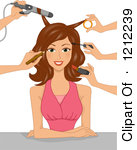 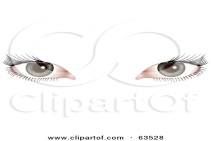 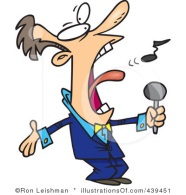 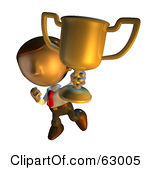 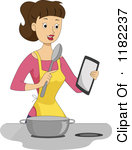 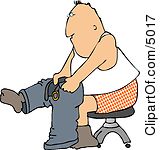 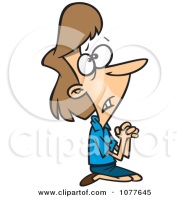 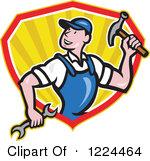 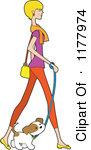 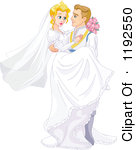 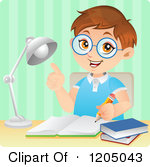 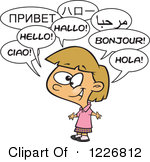 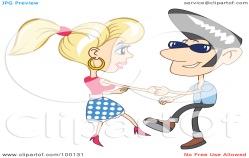 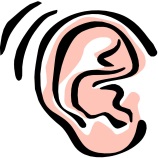 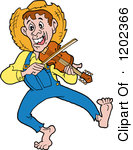 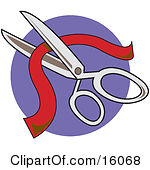 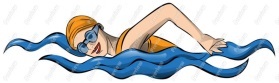 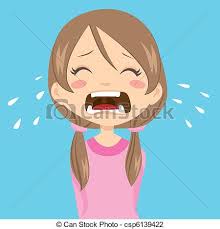 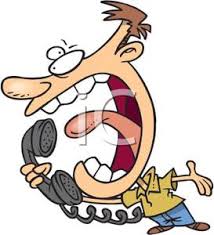 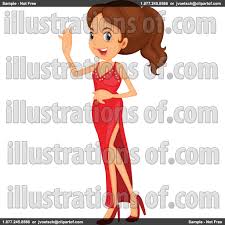 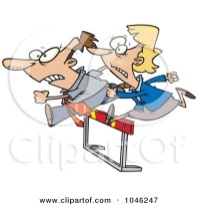 gritarsaludarescucharcortartocarmirarhablarbailarllevarcantarcaminartrabajarnecesitarsaltarprepararnadarganarlloraramarestudiar